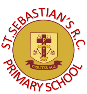 St. Sebastian’s R.C. Primary SchoolCurriculum Long Term PlanYear 5Autumn 1Autumn 1Autumn 2Spring 1Spring 2Spring 2Summer 1Summer 1Summer 1Summer 2EnglishBook Titles The Nowhere EmporiumRose BlancheEmperor Penguins The Nowhere EmporiumRose BlancheEmperor Penguins CosmicOne Small StepMars TransmissionThe PresentThe Highwayman ZooRefugeesThe Fantastic Flying Books of Morris LessmoreKickThe Fantastic Flying Books of Morris LessmoreKickI believe in UnicornsScreen UseI believe in UnicornsScreen UseI believe in UnicornsScreen UseThe ExplorerScott of the Antarctic David Attenborough The Malfeasance ReligionCome and SeeOurselvesLife ChoicesHopeJudaismOurselvesLife ChoicesHopeJudaismOurselvesLife ChoicesHopeJudaismMissionMemorial SacrificeSacrificeMissionMemorial SacrificeSacrificeMissionMemorial SacrificeSacrificeTransformationFreedom and ResponsibilityStewardshipHinduismTransformationFreedom and ResponsibilityStewardshipHinduismTransformationFreedom and ResponsibilityStewardshipHinduismTransformationFreedom and ResponsibilityStewardshipHinduismCaritas in ActionWe are all equal in God’s eyes and loved.What makes community?I listen to you with my ears, eyes heart and mind.What makes community?I listen to you with my ears, eyes heart and mind.Barriers to happiness.Barriers to happiness.Why are some parts of our area richer or poorer than others?Why are some parts of our area richer or poorer than others?Exploring our understanding of work.  How does work build us up?All things are connected.All things are connected.MathematicsWhite RoseNumber: Place ValueNumber: Addition and SubtractionStatisticsNumber: Multiplication and DivisionMeasurement: Perimeter and AreaNumber: Place ValueNumber: Addition and SubtractionStatisticsNumber: Multiplication and DivisionMeasurement: Perimeter and AreaNumber: Place ValueNumber: Addition and SubtractionStatisticsNumber: Multiplication and DivisionMeasurement: Perimeter and AreaNumber: Multiplication and DivisionNumber: FractionsNumber: Decimals and PercentagesConsolidationNumber: Multiplication and DivisionNumber: FractionsNumber: Decimals and PercentagesConsolidationNumber: Multiplication and DivisionNumber: FractionsNumber: Decimals and PercentagesConsolidationConsolidationNumber: DecimalsGeometry: Properties of ShapeGeometry: Position and DirectionMeasurement: Converting UnitsMeasurement: VolumeConsolidationNumber: DecimalsGeometry: Properties of ShapeGeometry: Position and DirectionMeasurement: Converting UnitsMeasurement: VolumeConsolidationNumber: DecimalsGeometry: Properties of ShapeGeometry: Position and DirectionMeasurement: Converting UnitsMeasurement: VolumeConsolidationNumber: DecimalsGeometry: Properties of ShapeGeometry: Position and DirectionMeasurement: Converting UnitsMeasurement: VolumeScienceAnimals incl humansEarth and SpaceEarth and SpaceProperties of MaterialsChanges of MaterialsChanges of MaterialsForcesForcesForcesLiving things and their habitatsHistoryBeninBeninBeninSlave TradeSlave TradeSlave TradeVictoriansVictoriansVictoriansVictoriansGeographyMountainsMountainsMountainsVolcanoes and Earthquakes Volcanoes and Earthquakes Volcanoes and Earthquakes European countries GreeceEuropean countries GreeceEuropean countries GreeceEuropean countries GreeceComputingPurple MashCoding of NumberOnline SafetySpreadsheetsCoding of NumberOnline SafetySpreadsheetsCoding of NumberOnline SafetySpreadsheetsDatabasesGame CreatorDatabasesGame CreatorDatabasesGame Creator3D ModellingConcept Maps3D ModellingConcept Maps3D ModellingConcept Maps3D ModellingConcept MapsArtPlan BeeBenin ArtBenin ArtBenin ArtPop ArtPop ArtPop ArtHundertwasserHundertwasserHundertwasserHundertwasserDesign & TechnologyPlan BeeMechanical SystemsMechanical SystemsMechanical SystemsStructuresStructuresStructuresTextiles/Food and NutritionTextiles/Food and NutritionTextiles/Food and NutritionTextiles/Food and NutritionMusicCharangaUkulele Ukulele Ukulele Ukulele Ukulele Ukulele Ukulele Ukulele Ukulele Ukulele P.E.Fundamental MovementsA, B, C’s – SAQFitnessFundamental MovementsA, B, C’s – SAQFitnessA, B, C’s – SAQInvasion GamesFitnessA, B, C’s – SAQNet and Wall GamesFitnessA, B, C’s – SAQInvasion GamesFitnessA, B, C’s – SAQInvasion GamesFitnessA, B, C’s – SAQStriking and Fielding GamesFitnessA, B, C’s – SAQStriking and Fielding GamesFitnessA, B, C’s – SAQStriking and Fielding GamesFitnessA, B, C’s – SAQAthleticsFitnessRSE/P.S.H.E.Healthy LifestylesHealthy LifestylesGrowing and ChangingFeelings and EmotionsHealthy RelationshipsHealthy RelationshipsRights and ResponsibilitiesRights and ResponsibilitiesRights and ResponsibilitiesTaking Care of Money